Homework 1 – Name………….Research the fashion during the 1970’s and then design your own outfit.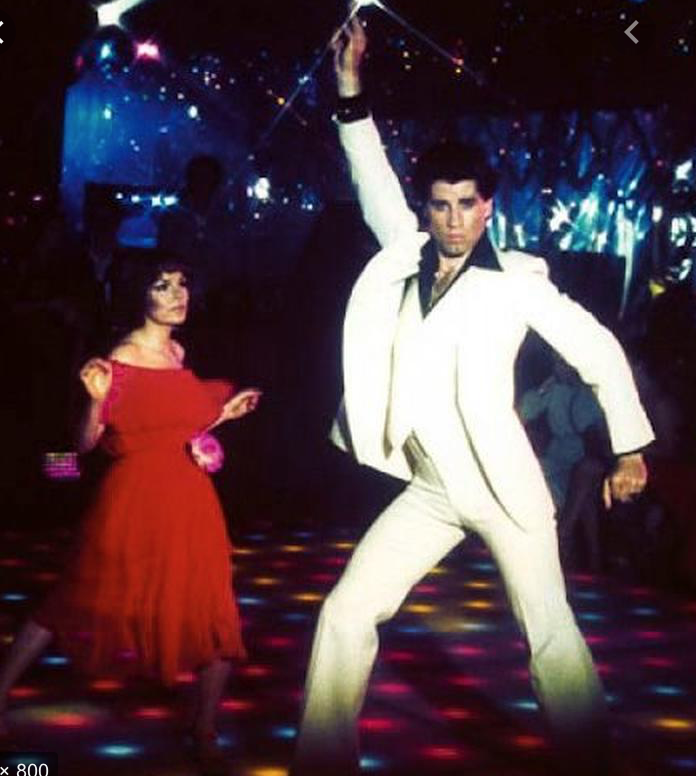 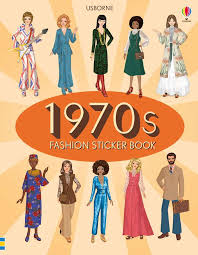 ResearchDesign